Сценарий праздника "1 июня – День защиты детей"Цели:Формировать у детей понятия “Право на отдых”, “Право на образование”;Дать детям дошкольного возраста элементарные знания и представления о международном празднике “Дне защиты детей”;Воспитывать желание проявлять творческую инициативу, предоставив для этого равные возможности всем детям.Действующие лица: Врака-Забияка, Клоун Смешинкин (Исполняют взрослые).Ведущий.Здравствуйте, ребята! Я очень рада снова видеть вас.Здравствуйте, Здравствуйте, Здравствуйте!
Мы рады приветствовать вас!
Как много светлых улыбок
Мы видим на лицах сейчас.
Сегодня праздник нас собрал:
Не ярмарка, не карнавал!
Первый летний день в году
Не отдаст детей в беду.Презентация о празднике:Каждый год во всем мире отмечается Международный день детей, который и в нашей стране празднуется в первый день лета – 1 июня и называется Днем защиты детей. Такое название связано с тем, что детство каждого ребенка должно быть под защитой – защитой прав, здоровья и жизни подрастающего поколения.Точно неизвестно, почему этот детский праздник было решено отмечать именно 1 июня. По одной из версий, в 1925 году Генеральный консул Китая в Сан-Франциско собрал группу китайских детей-сирот и устроил для них празднование Дуань-у цзе (Фестиваля лодок-драконов), дата которого как раз пришлась на 1 июня. История этого праздника уходит в послевоенное время. В ноябре 1949 году в Париже состоялся конгресс женщин, на котором была произнесена клятва о безустанной борьбе за обеспечение прочного мира как единственной гарантии счастья детей. Через год, в 1950 году 1 июня был проведен первый Международный день защиты детей. У Международного дня детей есть флаг. 
На зеленом фоне, символизирующем рост, гармонию, свежесть и плодородие, вокруг знака Земли размещены стилизованные фигурки - красная, желтая, синяя, белая и черная. Эти человеческие фигурки символизируют разнообразие и терпимость. Знак Земли, размещенный в центре, -это символ нашего общего дома.Сегодня у нас с вами веселый праздник, посвященный Дню защиты детей. Мы будем петь, играть, плясать и, конечно, к нам придут замечательные гости. А начать праздник я предлагаю песенкой “Солнечный круг”Звучит "Солнечный круг", музыка А.Островского.
Потирая ладошки, спиной к детям, входит Врака-Забияка. Говорит ехидным голосом.Врака-Забияка.Ну вот, еще одну гадость я удачно совершила: насыпала в компот соли. Пусть теперь попьют солененький компотик! Ха-ха-ха!Поворачивается и видит полный зал детей.Врака-Забияка. Ага! Сюда-то мне и надо!Ведущий. Куда это "сюда"?Врака-Забияка. Куда, куда... Да сюда, где много детей. Я из них буду делать своих помощников.Ведущий. Да кто же вы такая?Врака-Забияка. Я — Вракочка-Забиякочка. Можно просто — Врака-Забияка. Я слышала, у вас тут праздник какой-то?Ведущий. Не какой-то, а праздник всех детей, которые за время учебного года повзрослели, поумнели, стали большими. Мы пришли повеселиться.Врака-Забияка. Это вот эти детишечки-коротышечки большие?! Ой, насмешили! (Смеется). Так и хочется им пустышку дать пососать. (Дает детям пустышку).Ведущий. Подожди, подожди, Врака-Забияка, чтобы узнать, на самом ли деле повзрослели наши ребята, нужно их проверить в играх, в танцах, в песнях.Врака-Забияка. Проверить, да? Пожалуйста! (Достает мяч). Вот мяч. Кто его не поймает, тот не вырос, а так и остался малышкой-коротышкой.Начинает беспорядочно, обманывая детей, кидать им мяч.Ведущий. Ну, нет! Так не пойдет! Если уж играть, то по-настоящему.Врака-Забияка. Как это по-настоящему?Ведущий. Это значит — по правилам. Вот посмотри, мы тебе покажем игру "Как живешь?". Хочешь, и тебя научим.Врака-Забияка. Ну, это мы еще посмотрим, кто кого научит. Что, я такой игры не знаю, что ли.Проводится игра "Как живешь?"
Дети движениями показывают, то о чем говорится в тексте.Как живешь? – Вот так! (выставляют большой палец вперед)Как идешь? – Вот так! (идут на месте)Как плывешь? – Вот так! (имитируют плавание)Как бежишь? – Вот так! (бег наместе)Как грустишь? – Вот так! (грустят)А шалишь? – Вот так! (кривляются)А грозишь? – Вот так! (грозят друг другу пальчиком)Игра повторяется 3-4 раза, каждый раз темп становится быстрее.
Врака-Забияка играет неправильно, ведущий просит ее посмотреть, как нужно играть.Ведущий. Ребята, я знаю, с кем нужно познакомить Враку-Забияку, чтобы она перестала проказничать, а стала доброй и веселой. С клоуном Смешинкиным. Но для того, чтобы он тут появился, нужно громко, от души рассмеяться. Давайте дружно засмеемся!Дети смеются. Врака-Забияка прячется в сторонку, затыкает уши.
Входит под веселую музыку клоун Смешинкин (можно с мыльными пузырями).
Дети окружают его, ловят пузыри.Смешинкин. А вот и я! Услышал смех и понял, что меня здесь ждут. Правда, ребята?Дети. Да!Смешинкин. У вас праздник, веселье? Как я все это люблю!Ведущий. Да, Смешинкин, мы все вместе сегодня встретились и решили повеселиться..Врака-Забияка. Да, как же! Малыши-коротыши!Смешинкин. А, Врака-Забияка, ты уже здесь и опять вредничаешь?Ведущий. Представляешь, Смешинкин, Врака-Забияка утверждает, что наши мальчики и девочки ничему не научились и ничего не умеют.(Врака-Забияка Ехидно хохочет).Смешинкин. А я думаю, совсем наоборот. Ребята в учебном году зря времени не теряли. Вот, например, ты знаешь, Врака-Забияка, что нужно делать утром?Врака-Забияка. Конечно, знаю! Они еще спрашивают. Встаешь утром и начинаешь сразу всякие гадости делать, врать и проказничать.Смешинкин. А вот и нет! Мы тебя сейчас научим, чем нужно заниматься по утрам.Клоун проводит комическую зарядку под веселую музыкуВрака-Забияка. Это в садике вы такие взрослые, а летом вам без меня не обойтись, что делать-то без меня такой хорошенькой, вредненькой будете?Ведущий. А сколько впечатлений ждет всех летом! Многие из вас будут путешествовать, купаться, гулять по лесу, загорать на пляже, отдыхать в деревне.Врака-Забияка. Эх, вы! Не получилось из вас моих помощников. Ну почему я такая невезучая?! Почему никто не хочет со мной дружить?! (Плачет).Смешинкин. И ты еще спрашиваешь?! Да ты взгляни на себя: разве можно с таким вредным лицом, на котором никогда не бывает улыбки, найти друзей?Ведущий. А ведь Смешинкин прав. Только к доброму, веселому человеку тянутся другие люди. Вот послушайте, какую добрую, хорошую песню споют вам наши ребята. Может быть, от этой песни и у тебя, Врака-Забияка, зажжется искорка тепла и доброты.Дети старших групп исполняют “Песенку-Чудесенку” (муз.М.Протасова )Врака-Забияка (хлопает в ладоши). Какая песня чудесная! Я еще такую не слышала!Смешинкин. Друзья, произошло чудо! Врака-Забияка в первый раз сказала правду! Врака-Забияка. Как? Не может этого быть! Что это со мной?! Кем же я теперь буду, если я врать разучусь? (Хнычет).Ведущий. Ты у нас станешь хорошей, доброй и веселой. Мы тебе и имя новое дадим. Хочешь?Врака-Забияка (смущаясь).Ну, я не знаю... Смогу ли я?..Смешинкин. Сможешь, сможешь! А мы с ребятами тебе поможем.Ведущий. Ребята, а давайте придумаем Враке-Забияке новое хорошее имя. (Советуется с детьми). Правильно! Мы с ребятами посоветовались и решили дать тебе имя Веселушка-Хохотушка. Думаем, оно тебе понравится.Смешинкин. Но с этого момента ты должна делать только добрые дела и всегда улыбаться. Согласна?Врака-Забияка. А как эти добрые дела делать? Я не знаю.Смешинкин. А вот одно из них для начала. Я тут по пути насобирал разных цветов. Но они необычные. На каждом из них помещена загадка. Вот тебе цветочки, а эти — мне. Сейчас мы по очереди ребятам будем загадывать летние загадки. Договорились?Врака-Забияка. Я попробую.ЗАГАДКИНе птица, а с крыльями,
Не пчела, а над цветами летает. (Бабочка).Поднялись ворота,
Всему миру красота.
Приказало солнце: "Стой,
Семицветный мост крутой".
Туча скрыла солнца свет,
Рухнул мост, а щепок нет. (Радуга).С ветки — на тропинку,
С травки — на былинку
Прыгает пружинка,
Зеленая спинка. (Кузнечик).Растет в траве Аленка
В красной рубашонке.
Кто ни пройдет,
Всяк поклон отдает. (Земляника).Шапочка да ножка —
Вот и весь Ермошка. (Гриб).Стоят в поле сестрицы:
Платья белены, шапочки зелены. (Березы).Смешинкин. Молодцы, ребята! А ты говорила (обращается к Враке-Забияке), что наши дети ничего не знают. Разве смогли бы малыши отгадать такие трудные загадки!Врака-Забияка. Теперь я и вправду вижу, что ребята выросли и поумнели. А знаете почему? Потому что я потихонечку превращаюсь в Веселушку-Хохотушку. Хочу вас всех развеселить и приглашаю на танец "Маленьких Утят".Дети вместе с воспитателями исполняют танец.Смешинкин. Ну, Веселушка-Хохотушка, понравился тебе наш праздник?Врака-Забияка. Еще бы! Ведь я стала совсем другой!Ведущий. А в этом тебе помогли наши ребята.Врака-Забияка. Я хочу их за это отблагодарить. Угощу-ка я их мухоморчиком!Смешинкин. Вот тебе раз! Ты опять за свое? Мухоморы разве можно есть?Врака-Забияка. Вы что, забыли? Я же перевоспиталась, я стала хорошей. А мухоморчик этот не простой, а сладкий-пресладкий!Врака-Забияка со Смешинкиным вносят большой мухомор, внутри которого конфеты. Раздают детям.Ведущий. Ребята, давайте скажем за угощение спасибо нашим веселым гостям.Смешинкин. А нам с Веселушкой-Хохотушкой пора в нашу сказочную страну Хохотанию. И как только мы услышим ваш задорный дружный смех, всегда будем гостями в вашем детском саду.Смешинкин и Врака-Забияка. Пока!  (Под веселую музыку герои уходят).Ведущий.Вот и подошел к концу наш праздник. Но мы еще не раз встретимся.А теперь мелки возьмите
И на асфальте нарисуйте, напишите,
Что для счастья нужно.
Пусть в рисунках ваших будут:
Счастье, солнце, дружба.Под веселую музыку дети идут на участки.Используемая литература: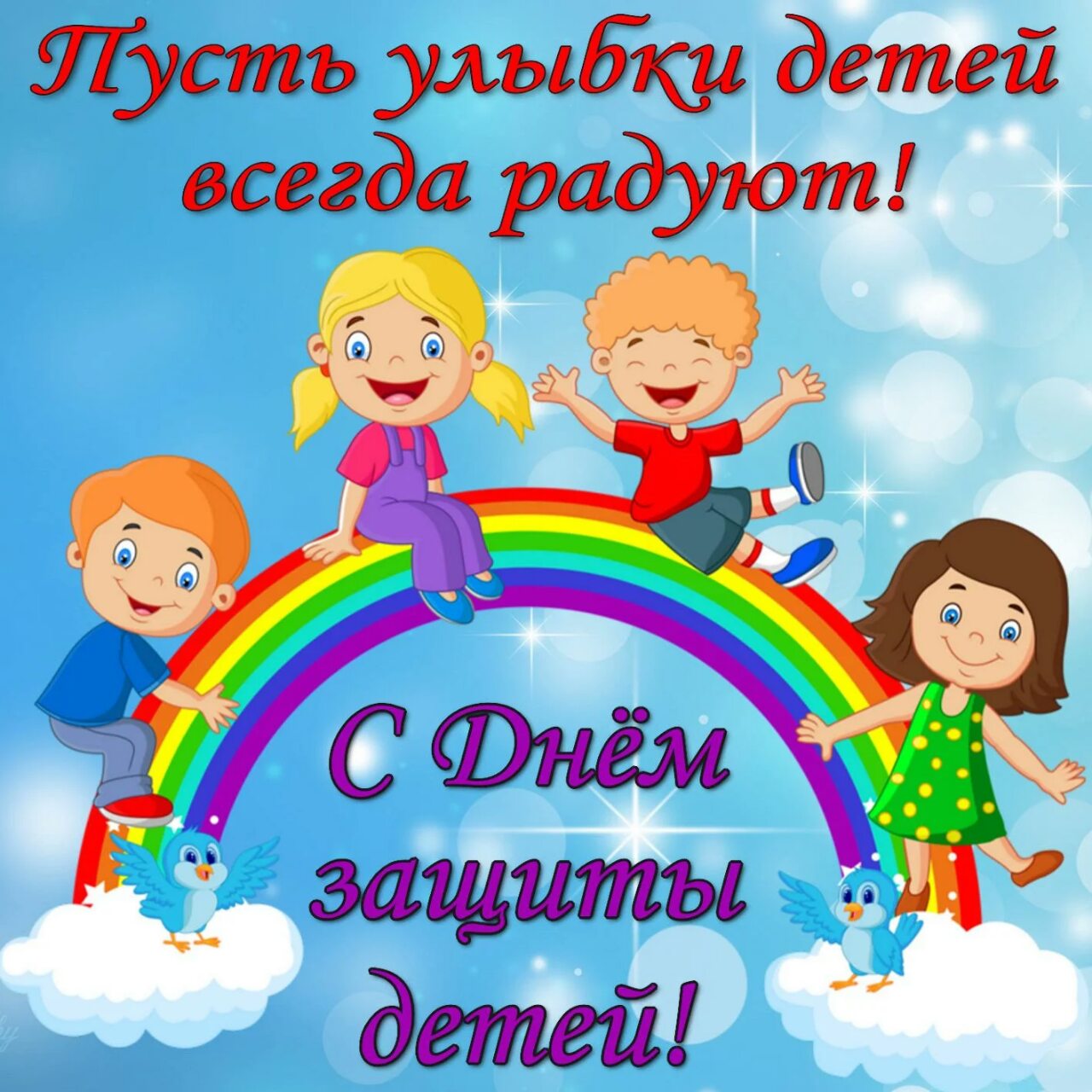 Т.Н. Липатникова. Праздник начинается. – Ярославль: Академия развития, 2006г.Праздники в детском саду: Для мл.дошк.возраста. – Мн.: Харвест, 2002г.Интернет-ресурсы:
http://www.prazdnik.by.